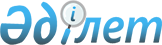 Об утверждении Положения о государственном учреждении "Отдел экономики и финансов города Павлодара"Постановление акимата города Павлодара Павлодарской области от 16 мая 2022 года № 774/2
      В соответствии с пунктом 2 статьи 31 Закона Республики Казахстан "О местном государственном управлении и самоуправлении в Республике Казахстан", подпунктом 8) статьи 18 Закона Республики Казахстан "О государственном имуществе", постановлением Правительства Республики Казахстан от 1 сентября 2021 года № 590 "О некоторых вопросах организации деятельности государственных органов и их структурных подразделений", акимат города Павлодара ПОСТАНОВЛЯЕТ:
      1. Утвердить Положение о государственном учреждении "Отдел экономики и финансов города Павлодара" согласно приложению к настоящему постановлению.
      2. Государственному учреждению "Отдел экономики и финансов города Павлодара" принять необходимые меры, вытекающие из настоящего постановления, в соответствии с действующим законодательством.
      3. Контроль за выполнением настоящего постановления возложить на заместителя акима города Беготаеву К. К.
      4. Настоящее постановление вводится в действие по истечению десяти календарных дней после дня его первого опубликования. Положение о государственном учреждении "Отдел экономики и финансов города Павлодара" Глава 1. Общие положения
      1. Государственное учреждение "Отдел экономики и финансов города Павлодара" (далее – ГУ "Отдел экономики и финансов города Павлодара") является государственным органом акимата города Павлодара Республики Казахстан, осуществляющий межотраслевую координацию в сфере экономики, бюджетного планирования, разработки стратегических программных документов и исполнения бюджета города.
      2. ГУ "Отдел экономики и финансов города Павлодара" ведомств не имеет.
      3. ГУ "Отдел экономики и финансов города Павлодара" осуществляет свою деятельность в соответствии с Конституцией и законами Республики Казахстан, актами Президента и Правительства Республики Казахстан, иными нормативными правовыми актами, а также настоящим Положением.
      4. ГУ "Отдел экономики и финансов города Павлодара" является юридическим лицом в организационно-правовой форме государственного учреждения, имеет печать с изображением Государственного Герба Республики Казахстан и штампы со своим наименованием на казахском и русском языках, бланки установленного образца в соответствии с законодательством Республики Казахстан, счета в органах казначейства.
      5. ГУ "Отдел экономики и финансов города Павлодара" вступает в гражданские правовые отношения от собственного имени.
      6. ГУ "Отдел экономики и финансов города Павлодара" может выступать стороной гражданско-правовых отношений от имени государства, если уполномочено на это в соответствии с законодательством Республики Казахстан.
      7. ГУ "Отдел экономики и финансов города Павлодара" по вопросам своей компетенции в установленном законодательством порядке принимает решения, оформляемые приказами руководителя ГУ "Отдел экономики и финансов города Павлодара".
      8. Структура и лимит штатной численности ГУ "Отдел экономики и финансов города Павлодара" утверждаются в соответствии с действующим законодательством Республики Казахстан.
      9. Местонахождение ГУ "Отдел экономики и финансов города Павлодара": Республика Казахстан, 140000, Павлодарская область, город Павлодар, улица Каирбаева, 32.
      10. Режим работы ГУ "Отдел экономики и финансов города Павлодара":
      понедельник – пятница с 9.00 часов до 18.30 часов, обеденный перерыв с 13.00 часов до 14.30 часов, выходные дни: суббота – воскресенье.
      11. Полное наименование государственного учреждения на государственном языке: "Павлодар қаласы экономика және қаржы бөлімі" мемлекеттік мекемесі;
      на русском языке: Государственное учреждение "Отдел экономики и финансов города Павлодара".
      12. Учредителем государственного учреждения "Отдел экономики и финансов города Павлодара" является государство в лице акимата города Павлодара Павлодарской области.
      13. Настоящее Положение является учредительным документом ГУ "Отдел экономики и финансов города Павлодара".
      14. Финансирование деятельности ГУ "Отдел экономики и финансов города Павлодара" осуществляется из республиканского и местных бюджетов, бюджета (сметы расходов) Национального Банка Республики Казахстан в соответствии с законодательством Республики Казахстан.
      15. ГУ "Отдел экономики и финансов города Павлодара" запрещается вступать в договорные отношения с субъектами предпринимательства на предмет выполнения обязанностей, являющихся полномочиями государственного учреждения.
      Если ГУ "Отдел экономики и финансов города Павлодара" законодательными актами предоставлено право осуществлять приносящую доходы деятельность, то полученные доходы направляются в государственный бюджет, если иное не установлено законодательством Республики Казахстан.  Глава 2. Задачи и полномочия государственного органа
      16. Задачи:
      - реализация государственной политики, направленной на эффективное планирование и исполнение бюджета города, ведение бюджетного учета и отчетности в соответствии с законодательством Республики Казахстан.
      17. Полномочия:
      1) права:
      - координация деятельности администраторов бюджетных программ, финансируемых из бюджета города, по вопросам социально-экономического развития города Павлодара, разработки стратегических и программных документов и исполнении бюджета; 
      вносить на рассмотрение акимата и акима города Павлодара предложения:
      - по приоритетным направлениям социально-экономического развития города Павлодара; 
      - об изменениях в принятые акты или отмене актов исполнительных органов, финансируемых из местного бюджета, препятствующих реализации программ развития города Павлодара;
      - запрашивать и получать в установленном порядке по согласованию с государственными органами, организациями, предприятиями, должностными лицами и гражданами информацию по вопросам, связанными с исполнением задач, поставленных перед ГУ "Отдел экономики и финансов города Павлодара";
      - давать юридическим лицам, финансируемым из бюджета города рекомендации о необходимости устранения нарушений бюджетного законодательства Республики Казахстан; 
      - представлять интересы ГУ "Отдел экономики и финансов города Павлодара" в государственных органах, судах;
      - заключать договора, соглашения в пределах своей компетенции;
      2) обязанности:
      - обеспечивать соблюдение и защиту прав, свобод и законных интересов граждан и юридических лиц;
      - осуществлять полномочия в пределах предоставленных ГУ "Отдел экономики и финансов города Павлодара" прав в соответствии с законодательством РК и настоящим Положением;
      - обеспечивать исполнение бюджета, ориентированного на достижение прямых и конечных результатов;
      - координировать ведение бухгалтерского и бюджетного учета, финансовой и бюджетной отчетности по исполнению бюджета города;
      - осуществлять единую государственную финансовую политику города Павлодара;
      - вести мониторинг и сбор предложений по определению объемов поступления в бюджет города и использования средств с учетом приоритетности, в соответствии с задачами социально-экономического развития города Павлодара;
      - эффективное использование электронного документооборота.
      18. Функции:
      1) разработка социально-экономического паспорта, проведение анализа и подготовка информации социально-экономического положения города Павлодара;
      2) мониторинг исполнения бюджетных программ администраторами;
      3) разработка экономических заключений, на предмет экономической целесообразности инвестиционных проектов, их влияния на экономику города и соответствия стратегическим и программным документам, подготовленные на основании экспертизы и технико-экономического обоснования бюджетных инвестиционных проектов и проектов Государственно-частного партнерства;
      4) подготовка и предоставление информации о ходе реализации Программы развития города Павлодара на постоянную комиссию, акимат и сессию городского маслихата;
      5) проведение согласований проектов актов акимата и акима города на соответствие планам и программам экономического, социального развития города;
      6) мониторинг реализации бюджетных инвестиционных проектов;
      7) осуществление совместно с управлением государственных доходов по городу Павлодар прогнозирования доходов бюджета города на предстоящий трехлетний период;
      8) разработка основных направлений бюджетной политики города Павлодара на предстоящий трехлетний период;
      9) осуществление методологического руководства по планированию бюджета города;
      10) подготовка проектов постановлений акимата города и решений сессий городского маслихата при утверждении, внесении изменений, дополнений, уточнений бюджета, программ развития города Павлодара и другим вопросам в пределах компетенции;
      11) осуществление планирования и учета резервов местного исполнительного органа города;
      12) оказание государственной услуги "О предоставлении мер социальной поддержки специалистам в области здравоохранения, образования, социального обеспечения, культуры, спорта и агропромышленного комплекса, прибывшим для работы и проживания в сельские населенные пункты"; 
       13) разработка проекта городского бюджета на плановый период и внесение предложений по уточнению, корректировке городского бюджета на соответствующий финансовый год;
      14) оказание содействия экономическому развитию города в рамках программы "Развитие регионов";
      15) осуществление взаимодействия с государственными органами, должностными лицами для реализации задач, возложенных на ГУ "Отдел экономики и финансов города Павлодара"; 
      16) организация исполнения актов акимата и акима города Павлодара его поручений;
      17) установление и постоянное развитие связей с общественностью, в том числе через средства массовой информации;
      18) разработка перспективных и текущих планов деятельности ГУ "Отдел экономики и финансов города Павлодара";
      19) организация исполнения и осуществление мониторинга бюджета города;
      20) составление, утверждение и ведение сводного плана финансирования по обязательствам, сводного плана поступлений и финансирования по платежам по бюджету города, и внесение в них дополнений и изменений;
      21) согласование сводных планов поступлений и расходов денег от реализации государственными учреждениями города товаров (работ, услуг), остающихся в их распоряжении;
      22) утверждение годовых сумм прогноза поступлений по доходам, погашение бюджетных кредитов от продажи финансовых активов и займов бюджета города;
      23) подготовка заключений к проектам решений местного исполнительного органа о выделении средств из резерва местного исполнительного органа на неотложные затраты;
      24) рассмотрение ходатайства о выделении денег из резерва местного исполнительного органа в случаях возникновения чрезвычайных ситуаций социального, природного и техногенного характера местного масштаба, а также проведения мероприятий по обеспечению правового режима чрезвычайного положения;
      25) составление и представление бюджетной отчетности, отчета об исполнении, а также свод консолидированной финансовой отчетности бюджета города, в соответствии с требованиями законодательства Республики Казахстан о бухгалтерском учете и финансовой отчетности;
      26) осуществление мониторинга бюджетных кредитов из вышестоящих бюджетов, обеспечение их учета и возврата;
      27) обеспечение возврата из бюджета города и (или) зачет излишне (ошибочно) уплаченных сумм поступлений в бюджет города по кодам классификации, администрируемым государственным учреждением "Отдел экономики и финансов города Павлодара";
      28) выдача разрешений на открытие контрольных счетов наличности, присвоение и закрытие кодов государственных учреждений, финансируемых из бюджета города;
      29) сбор, формирование и предоставление в государственный орган по исполнению бюджета области данных для проведения оценки деятельности местных исполнительных органов районов (городов областного значения) по управлению бюджетными средствами;
      30) проведение обсуждения на заседании общественного совета, а также предоставление в маслихат города и ревизионную комиссию области годового отчета об исполнении бюджета города. Глава 3. Статус, полномочия первого руководителя государственного органа
      19. Руководство ГУ "Отдел экономики и финансов города Павлодара" осуществляется первым руководителем, который несет персональную ответственность за выполнение возложенных на ГУ "Отдел экономики и финансов города Павлодара" задач и осуществление им своих полномочий.
      20. Первый руководитель ГУ "Отдел экономики и финансов города Павлодара" назначается на должность и освобождается от должности в соответствии с действующим законодательством Республики Казахстан в сфере государственной службы. 
      21. Первый руководитель ГУ "Отдел экономики и финансов города Павлодара" имеет заместителей, которые назначаются на должности и освобождаются от должности в соответствии с действующим законодательством Республики Казахстан в сфере государственной службы.
      22. Полномочия первого руководителя ГУ "Отдел экономики и финансов города Павлодара":
      1) назначает на должность и освобождает от должности работников, специалистов, заведующих секторов ГУ "Отдел экономики и финансов города Павлодара" в соответствии с законодательством Республики Казахстан в сфере государственной службы;
      2) осуществляет в порядке, установленном законодательством Республики Казахстан в сфере государственной службы и бюджетным законодательством поощрение, оказание материальной помощи, наложение дисциплинарных взысканий на сотрудников ГУ "Отдел экономики и финансов города Павлодара";
      3) издает приказы и дает указания по вопросам, входящим в его компетенцию, обязательные для исполнения всеми работниками ГУ "Отдел экономики и финансов города Павлодара";
      4) утверждает Положения о секторах, должностные инструкции работников ГУ "Отдел экономики и финансов города Павлодара";
      5) представляет ГУ "Отдел экономики и финансов города Павлодара" во всех государственных органах и иных организациях независимо от форм собственности без доверенности в соответствии с действующим законодательством Республики Казахстан;
      6) обеспечивает разработку структуры ГУ "Отдел экономики и финансов города Павлодара";
      7) утверждает перспективные и текущие планы работ ГУ "Отдел экономики и финансов города Павлодара";
      Исполнение полномочий первого руководителя ГУ "Отдел экономики и финансов города Павлодара" в период его отсутствия осуществляется лицом, его замещающим в соответствии с действующим законодательством Республики Казахстан в сфере государственной службы.
      23. Первый руководитель определяет полномочия своих заместителей в соответствии с действующим законодательством Республики Казахстан в сфере государственной службы.
      24. ГУ "Отдел экономики и финансов города Павлодара" коллегиального органа не имеет. Глава 4. Имущество государственного органа
      25. ГУ "Отдел экономики и финансов города Павлодара" может иметь на праве оперативного управления обособленное имущество в случаях, предусмотренных законодательством Республики Казахстан.
      Имущество ГУ "Отдел экономики и финансов города Павлодара" формируется за счет имущества, переданного ему собственником, а также имущества (включая денежные доходы), приобретенного в результате собственной деятельности и иных источников, не запрещенных законодательством Республики Казахстан.
      26. Имущество, закрепленное за ГУ "Отдел экономики и финансов города Павлодара", относится к коммунальной собственности.
      27. ГУ "Отдел экономики и финансов города Павлодара" не вправе самостоятельно отчуждать или иным способом распоряжаться закрепленным за ним имуществом и имуществом, приобретенным за счет средств, выделенных ему по плану финансирования, если иное не установлено законодательством Республики Казахстан. Глава 5. Реорганизация и упразднение государственного органа
      28. Реорганизация и упразднение ГУ "Отдел экономики и финансов города Павлодара" осуществляется в соответствии с законодательством Республики Казахстан. 
					© 2012. РГП на ПХВ «Институт законодательства и правовой информации Республики Казахстан» Министерства юстиции Республики Казахстан
				
      Аким города Павлодара 

А. Байханов
Утверждено
постановлением акимата
города Павлодара от
"16" мая 2022 года
№ 774/2